 15:00 – Панел 1 - Антони ще представи 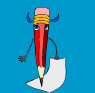 Общ поглед върху анимационната индустрияСистемата за финансиране на крайния продуктТехнологичните тенденции Отношенията между товрческият и маркетингов процесВизуализация на разказаСтруктура на разказа 15:45 – Панел 2 - Елиза ще ви разкажеКак да създадете конкурентноспособно портфолиоЗа своето образование в CalArtsЗа работата си в Пиксар 16:15 – 17:00 – Панел 3 Въпроси и отговориЕлиза и Антони ще споделят своето мнение с тези от вас, които представят свои работи